NAZIV OBVEZNIKA:OSNOVNA ŠKOLA PETRA PRERADOVIĆABROJ RKP-a:13012SJEDIŠTE OBVEZNIKA:ZADARMATIČNI BROJ:03141802ADRESA SJEDIŠTA OBVEZNIKA:TRG P.PRERADOVIĆA 1OIB:17978274512RAZINA:31ŠIFRA DJELATNOSTI:8520ŠIFRA GRADA/OPĆINE:520Klasa:400-04/24-01/1Ur.broj:2198-1-3-24-1BILJEŠKE UZ FINANCIJSKE IZVJEŠTAJE ZA RAZDOBLJE 01.01.2023. - 31.12.2023.Povijest OŠ Petra PreradovićaDana 4. lipnja 1945. godine svečano je otvorena Narodna osnovna škola u Zadru u Ulici sv. Krševana s četverogodišnjim trajanjem - buduća OŠ Petra Preradovića. Riječ je o tada prvoj osnovnoj školi pokrenutoj u staroj gradskoj jezgri, na Poluotoku. Zgrada je u Drugom svjetskom ratu značajno oštećena i bila je u vrlo lošem stanju. U to vrijeme u zgradi nije bilo tekuće vode što je otežavalo rad učenika, ali i djelatnika škole. Za djecu su se organizirali zdravstveni pregledi.Na sjednici održanoj 15. studenoga 1952. Nastavnički zbor je odlučio da se škola nazove po glasovitom preporodnom pjesniku (koji je djelovao i u Zadru) Osnovna škola Petra Preradovića. Škola je 3. prosinca 1952. zamolila Savjet za prosvjetu i kulturu da odobri taj naziv. Odobrenje je stiglo nakon ponovljenog zahtjeva 11. ožujka 1954.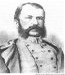 Dana 6. prosinca 1960. godine Zavod za školstvo Narodnog odbora Kotara Zadar donosi odluku da se Osnovna škola Petra Preradovića proglasi nastavnim centrom za strane jezike, biologiju i kemiju.Godine 1968.  obilježena je 150. godišnjica rođenja Petra Preradovića. Proslava je održana 24. prosinca 1968. Tom su prigodom učenici od 5. do 8. razreda otkrili brončanu spomen-bistu pjesnika.Za vrijeme Domovinskog rata, tijekom najvećeg bombardiranja grada, škola je radila gotovo dnevno prilagođavajući raspored procjeni opasnosti ratnih djelovanja. U čestim trenucima uzbune učenici i nastavnici skrivali su se u podrumu, a kada učenici nisu mogli dolaziti na nastavu učitelji su održavali radionastavu. Konzultativna nastava održavala se do vojno-redarstvene akcije "Oluja" 1995. godineSažetak djelokruga rada OŠ Petra PreradovićaOsnovna škola Petra Preradovića nalazi se u centru grada Zadra,na Poluotoku.U njezinom sastavu su i područne škole u Kožinu i Petrčanima.Škola broji 564 učenika .33 su razredna odjeljenja a od toga 25 razrednih odjeljenja u matičnoj školi,7 razrednih odjeljenja u područnoj školi Kožino i 1 razredno odjeljenje u područnoj školi Petrčane.Od 2016/2017 godine nastava u matičnoj školi i područnim školama odvija se u jutarnjoj smjeni,dok su izborni predmeti djelomično u popodnevnoj smjeni.U produženom boravku rade dva odjela prvih i dva odjela drugih razreda te nekolicina trećih razreda.Škola je vježbaonica studentima Sveučilišta u Zadru.Broj djelatnika u školi je 78, od toga pored ravnatelja (Ante Barać, dipl. teolog koji je stupio na dužnost 01.09.2021. s mandatom od 5 godina)  imamo 20 učitelja razredne nastave, 38 učitelja predmetne nastave, 5 stručnih suradnika, 3 administrativna djelatnika (od kojih je Katarina Vidov, dipl.oec, voditelj računovodstva) i 12 ostalih (spremačice, domar i kuhari).Četiri učiteljice imaju status mentorica, jedna zvanje savjetnice i dvije izvrsne savjetnica.U školi djeluje šesnaest stručnih aktiva. OBRAZAC:PR RASNa osnovi podataka iz izvještaja o prihodima i rashodima možemo vidjeti da je škola u razdoblju od 01.siječnja do 31.prosinca 2023.godine ostvarila prihode u ukupnom iznosu od 2.123.029,57 eura te rashode u ukupnom iznosu od 2.169.186,65 eura.Ostvaren je manjak prihoda poslovanja u ukupnom iznosu od 46.157,08 eura.Preneseni višak prihoda iznosi 51.813,84 eura što daje konačan rezultat poslovanja na dan 31.prosinca 2023.godine 5.656,76 eura-višak prihoda raspoloživ u sljedećem razdoblju.Navedena sredstva odnose se : na školsku kuhinju koja je u 2022.godini počela sa samostalnim radom te uz produženi boravak omogućila i ostalim učenicima i djelatnicima topli obrok,uplatu Sveučilišta za najam prostora,najam školske dvorane,uplate kandidata za stručne ispite,INOVA projekta te najveći dio sredstavaodnosi se na novi EU projekt za koji su sredstva stigla 29.studenog 2022.Ukupni prihodi Ministarstva iznose 1.582.951,07 eura.Rashodi za zaposlene iznose 1.542.623,22eura.Ostali materijalni rashodi  iznose 40.327,85 eura.Ukupni prihodi grada Zadra iznose 469.885,09 eura, a ukupni rashodi 469.929,67 (konto 3) i 26.778,99 (konto 4).Ostali ukupni prihodi iznose 70.193,41 eura, a ukupni rashodi 70.907,43 (konto 3) i 18.619,49 (konto 4).Tu spadaju prihodi i rashodi škole,školske kuhinje,stručni ispiti,športski savez,EU projekt,školska zadruga i zadarska županija.ODSTUPANJA KOJA SU NASTALA U OBRASCU PR RAS PO KONTIMA:6361-povećanje je nastalo zbog povećanja plaća i besplatne marende6362-smanjenje je nastalo zbog manjih isplata nagrada6391-povećanje plaća asistentima6393-povećanje je nastalo zbog povećanih cijena namirnica6526-povećanje je nastalo zbog uplata za prijevoz djece iz PŠ6615-povećanje je nastalo zbog uplata djelatnika za topli obrok6631-povećanje je nastalo zbog većeg broja športskih natjecanja6712-smanjenje nastaje zbog manjeg ulaganja u opremu u odnosu na 2022.g.  311-povećanje nastaje zbog povećanja rashoda za zaposlene3211-povećanje je nastalo zbog povećanog broja službenih putovanja  ERASMUS projekta 3212-povećanje zbog povećanja cijena prijevoza3213-smanjenje zbog manjeg broja kotizacija3214-povećanje nastaje zbog dostave marende u područne škole3222-povećani rashodi zbog rada šk.kuhinje i povećanog broja obroka3223-manji rashodi energenata u odnosu na 2022.g.3225-povećanje zbog većeg broja računa3227-smanjenje zbog manjih računa3231-povećanje zbog uvećanih računa3233-povećanje zbog uvećanih računa3236-povećanje zbog većeg broja djelatnika na sistematskim pregledima3237-manji broj intelektualnih usluga3238-povećanje zbog uvođenja dodatnih rač.aplikacija3293-povećanje zbog organizacije dana škole i božičnog domjenka3295-povećane naknade3299-povećani rashodi  343-povećane naknade i kamate3721-povećanje zbog isplate naknade prijevoza djeci s poteškoćama4222-povećanje zbog veće potrebe za komunikacijskom opremom4227-povećanje zbog većeg broja računa za uređaje šk.kuhinje4241-smanjenje zbog manjeg broja višegodišnjih udžbenika4511-smanjenje zbog manjih ulaganja u građ objekteOBRAZAC:BILANCAŠifra B002 iznosi 1.565.369,65 i bilježi povećanje koje je nastalo zbog nabave opreme i ulaganja u školsku zgradu te ispravka vrijednosti iste.Šifra 1- bilježi povećanje od toga:Šifra 1112-bilježi povećanje nastalo zbog uplate sredstava za udžbenikeŠifra   129-bileži povećanje zbog potraživanja sredstava za bolovanjeŠifra 2 – bilježi povećanje od toga:Šifra 231-povećanje nastaje zbog uvećanih rashoda za zaposleneŠifra 232- povećanje zbog uvećanih materijalnih rashodaŠifra  2343-povećanje nastaje zbog većih naknada bankeOBRAZAC:OBVEZEStanje obveza na kraju izvještajnog razdoblja iznose 226.950,13.Obveze koje su nastale u ovom izvještaju razdoblju su:Šifra ND23-138.672,85Šifra ND24-16.611,25Šifra D232-materijalni troškovi – 15.799,35Šifra D234-obveze za fin.rashode – 189,95Šifra D237-25.184,13Šifra D239-bolovanje na teret HZZO-a – 12.637,14Šifra D24-17.855,46Ravnatelj:							Voditelj računovodstva:Ante Barać,dipl.teolog						Katarina Vidov,dipl.oec